CURRICULUM VITAE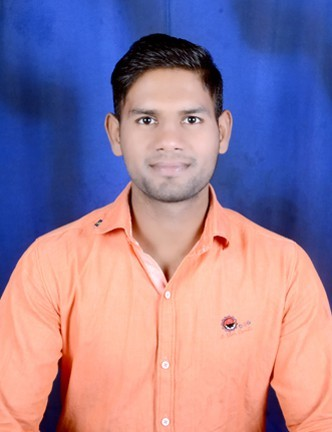 KUNAL MALAKAROBJECTIVE:To pursue a challenging career in physical education that utilizes my skill to the highest degree and provide me an opportunity to learn perpetually and to live a life that matters.SPECIALIZATION: KHO-KHO, TRACK&FIELD AND VOLLEYBALLEDUCATIONAL QUALIFICATIONS:EXPERIENCE:Currently working with Taiyebi Eng. Med. Hr. Sec. Ujjain since last 6 years. Worked with The Sports Gurukul in First Step School ChhindwaraWorked at Gym as a Fitness InstructorAs an Official to conduct 26th Kayaking & Canoeing National ChampionshipAs an Official to conduct International Athletic MeetAs an Official to conduct Kho-Kho ClusterAs an Official to conduct Volleyball clusterKNOWN LANGUAGES:ACHIVMENTS:Participated in 52th State level KHO-KHO Competition Organized by M.P. Sports committee Got 3rd place 2006.Participated in University team Volleyball Competition held at Jaipur 2010-11Participated in University team Volleyball Competition held at Cari 2012-13Participated in University team Volleyball Competition held at Udaipur 2014-15Participated in University team Kho-Kho Competition held at Nander 2011-12Participated in University team Kho-Kho Competition held at Orisa 2013-14Participated in University team Kho-Kho Competition held at Udaipur 2014-15Participated in Inter College Athletics Competition held at Dhar 2011-12 Got 2nd placeParticipated in Inter College Athletics Competition held at Dhar 2011-12 Got 3nd placeParticipated in Inter College Handball Competition held at Indore 2012-13 Got 2nd placeParticipated in Inter College Badminton Competition held at Indore 2012-13 Got 2nd placeCOMPUTER FAMILIARIZATION:STRENGTHS:Honesty, hardworking, disciplined, willingness to take challenges, leadership qualities, adaptability, willingness to learn, decision making skills, self-motivated  etc.CO CURRICUALR ACTIVITIES:Participated in inter house competitions like handball, kho-kho, , TUG OF WAR.HOBBIES:Listening music, Playing games.PERSONAL INFORMATION:Communication address	:	KUNAL MALAKARNageshwar marg mali    	MohalLa maheshwar Dist. Khargone (M.P.)Email Id	:	kunalmalakar0391@gmail.comContact no.	:	9516834821Gender	:	MaleDate of birth	:	24 March 1991Marital status	:	singleNationality	:	IndianDECLARATION:	I, KUNAL MALAKAR, hereby declare that all the above information is true to the best of my knowledge.Place: MAHESHWAR	KUNAL MALAKAR DATE:Qualification/degreeCollege/institutionYear of PassingM.P.EDSchool of physical education ( d.a.v.v) Indore2015B.P.ESchool of physical education ( d.a.v.v) Indore2013HSC (M.P BOARD)B.H.S.S. Maheshwar2010SSC (M.P.BOARD)B.H.S.S. Maheshwar2008